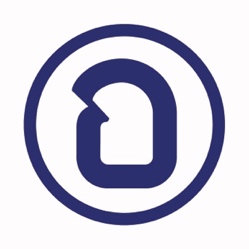 แบบเสนอหัวข้อและโครงร่างเพื่อทำโครงการพิเศษออกแบบกราฟิกและอินโฟร์โครงงาน ………….................................................................................................................................................ผู้จัดทำโครงงาน ..................................................................................... รหัสนักศึกษา.....................................1. ที่มาและความสำคัญของปัญหา	............................................................................................................................................................................................................................................................................................................................................................................................................................................................................................................................ ..............................................................................................................................................................................	............................................................................................................................................................................................................................................................................................................................................................................................................................................................................................................................ ............................................................................................................................................................................................................................................................................................................................................................ 	............................................................................................................................................................................................................................................................................................................................................................................................................................................................................................................................ ............................................................................................................................................................................................................................................................................................................................................................  (ให้เขียนที่มา ปัญหา ความสําคัญ ความจําเป็นในการนำหลักการออกแบบต่างๆ มาแก้ปัญหา ทฤษฎีที่เกี่ยวข้อง: เขียนไม่ต่ำกว่า 25 บรรทัด)2. วัตถุประสงค์ของการศึกษา	2.1  เพื่อศึกษา...........................................................................…(เขียนถึงทฤษฎีที่ผู้ทำโครงการฯ เลือก)	2.2  เพื่อศึกษา….............................(เขียนถึงข้อมูลขององค์กร ผลิตภัณฑ์ หรือข้อมูลที่ผู้ทำโครงการฯ เลือก)	2.3  เพื่อออกแบบ…..............................................................................(เขียนถึงเรื่องที่ทำการออกแบบ)3. ขอบเขตของการศึกษา 	3.1..................................................................................................................................................................................................................................................................................................................................	3.2..................................................................................................................................................................................................................................................................................................................................	3.3..................................................................................................................................................................................................................................................................................................................................	3.4..................................................................................................................................................................................................................................................................................................................................(ให้ระบุขอบเขตเนื้อหาที่จะทำการศึกษาและทำงานออกแบบ สามารถเขียนเป็นข้อๆ หรือเป็นย่อหน้าได้)4. วิธีการดำเนินงาน4.1 เพื่อศึกษาข้อมูลเกี่ยวกับ................................................ มีแนวทางการศึกษาดังนี้	1) …………………………………………………………………………………………………………………………............................................................................................................................................................................	2) …………………………………………………………………………………………………………………………............................................................................................................................................................................ 	3) …………………………………………………………………………………………………………………………............................................................................................................................................................................ 4.2 เพื่อศึกษาข้อมูลเกี่ยวกับ................................................ มีแนวทางการศึกษาดังนี้	1) …………………………………………………………………………………………………………………………............................................................................................................................................................................	2) …………………………………………………………………………………………………………………………............................................................................................................................................................................ 	3) …………………………………………………………………………………………………………………………............................................................................................................................................................................ 4.3 เพื่อออกแบบ.................................................................. มีแนวทางการศึกษาดังนี้	1) …………………………………………………………………………………………………………………………............................................................................................................................................................................	2) …………………………………………………………………………………………………………………………............................................................................................................................................................................ 	3) …………………………………………………………………………………………………………………………............................................................................................................................................................................ (ให้ระบุขั้นตอนและวิธีการดำเนินงาน โดยเขียนขั้นตอนตามตอบวัตถุประสงค์ในแต่ละข้อ)5. ประโยชน์ที่คาดว่าจะได้รับ	5.1 .....................................................................................................................................................................................................................................................................................................................................	5.2 .....................................................................................................................................................................................................................................................................................................................................	5.3 .....................................................................................................................................................................................................................................................................................................................................	5.4 .....................................................................................................................................................................................................................................................................................................................................	5.5 .....................................................................................................................................................................................................................................................................................................................................6. เอกสารอ้างอิง (Reference)ตัวอย่าง พลูหลวง. (2546). 7 ความเชื่อของคนไทย (คติสยาม). กรุงเทพฯ: ด่านสุทธาการพิมพ์.สมจิต  สวชนไพบูลย์, สายพิณ กิจจา, บัญชา มุสิกานนท์, พิสิทธิ์  โพธิ์สุทธิ์, พงษ์ศักดิ์ แพงคำอ้วน, ขัตตยา ด้วงสำราญ, และคณะ. (2548). การวิจัยและพัฒนาชุดกิจกรรมการจัดกระบวนการเรียนรู้ที่เน้นผู้เรียนเป็นสำคัญด้วยกิจกรรมหลากหลาย. กรงเทพฯ: ศูนย์วิทยาศาสตรศึกษา มหาวิทยาลัยศรีนครินทรวิโรฒ.Bernstein, M. (2002). 10 tips on writing the living web. A List Apart: For People Who Make Websites, (149). Retrieved May 2, 2006, from http://www.alistapart.com/articles/(ระบุชื่อเอกสารต่างๆ ที่ใช้เป็นหลักในการทำโครงการพิเศษฯ ซึ่งเป็นแหล่งข้อมูลที่น่าเชื่อถือ – 5 แหล่งอ้างอิงขึ้นไป)หมายเหตุ 		- ให้นักศึกษาเสนอหัวข้อและโครงร่าง จำนวน 3 หัวข้อ โดยเลือกตามความถนัดและสามารถเข้าถึงข้อมูลได้จริง	- พิมพเอกสารด้วยตัวอักษรสกุล TH Sarabun 	- การตั้งค่าหน้ากระดาษเป็นไปตามระเบียบวิธีการพิมพ์วิจัยเอกสารประกอบการพิจารณา	- ไฟล์ PDF แสดงผลการเรียนโดยตรวจสอบจบ: แสดงรายละเอียดแบบที่ 1 ทั้งหลักสูตรวิชา	- ไฟล์ PDF แบบเสนอหัวข้อ: วิชาโครงการพิเศษออกแบบกราฟิกและอินโฟร์ จำนวน 3 หัวข้อ	- ส่งไฟล์ทางอีเมล pacharamon.ke@bsru.ac.th และ sutatip.ho@bsru.ac.th โดยระบุชื่อหัวเรื่องอีเมลและบันทึกชื่อไฟล์ให้ตรงกันตามรายละเอียดดังนี้		   ใช้คำว่า   ชื่อนศ._รหัสนศ._แบบเสนอหัวข้อโครงการพิเศษฯ 		   เช่น สุพจน์_6021338032_แบบเสนอหัวข้อโครงการพิเศษฯ 